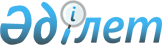 Об утверждении Методики учета услуг центрального банкаПриказ Председателя Комитета по статистике Министерства национальной экономики Республики Казахстан от 21 ноября 2016 года № 271. Зарегистрирован в Министерстве юстиции Республики Казахстан 21 декабря 2016 года № 14539
      В соответствии с подпунктом 5) статьи 12 Закона Республики Казахстан от 19 марта 2010 года "О государственной статистике", а также подпунктом 258) пункта 17 Положения о Министерстве национальной экономики Республики Казахстан, утвержденного постановлением Правительства Республики Казахстан от 24 сентября 2014 года № 1011, ПРИКАЗЫВАЮ: 
      1. Утвердить прилагаемую Методику учета услуг центрального банка. 
      2. Управлению национальных счетов совместно с Юридическим управлением Комитета по статистике Министерства национальной экономики Республики Казахстан обеспечить в установленном законодательством порядке:
      1) государственную регистрацию настоящего приказа в Министерстве юстиции Республики Казахстан;
      2) в течение десяти календарных дней после государственной регистрации настоящего приказа направление его копии на официальное опубликование в периодических печатных изданиях и информационно-правовой системе "Әділет";
      3) направление копии настоящего приказа в Республиканское государственное предприятие на праве хозяйственного ведения "Республиканский центр правовой информации" для включения в Эталонный контрольный банк нормативных правовых актов Республики Казахстан в бумажном и электронном виде в течение десяти календарных дней со дня государственной регистрации;
      4) размещение настоящего приказа на интернет-ресурсе Комитета по статистике Министерства национальной экономики Республики Казахстан.
      3. Управлению национальных счетов Комитета по статистике Министерства национальной экономики Республики Казахстан довести настоящий приказ до структурных подразделений и территориальных органов Комитета по статистике Министерства национальной экономики Республики Казахстан для руководства и использования в работе.
      4. Контроль за исполнением настоящего приказа возложить на курирующего заместителя Председателя Комитета по статистике Министерства национальной экономики Республики Казахстан (Керимханова Г.М.).
      5. Настоящий приказ вводится в действие по истечении десяти календарных дней после дня его первого официального опубликования.  Методика учета услуг центрального банка  Глава 1. Общие положения
      1. Методика учета услуг центрального банка (далее - Методика) относится к статистической методологии, формируемой в соответствии с международными стандартами и утверждаемой в соответствии с Законом Республики Казахстан от 19 марта 2010 года "О государственной статистике".
      2. Настоящая Методика применяется Комитетом по статистике Министерства национальной экономики Республики Казахстан при учете услуг центрального банка согласно международным стандартам и используется для целей Системы национальных счетов.
      3. Целью настоящей Методики является совершенствование расчетов услуг центрального банка в соответствии с последними достижениями методологических исследований, повышение надежности оценок валового выпуска, промежуточного потребления и добавленной стоимости, создаваемой в финансовом секторе.
      4. В качестве методологической основы использована Система национальных счетов 2008 года, подготовленная Международным Валютным Фондом (МВФ), Организацией экономического сотрудничества и развития (ОЭСР), Статистическим бюро Европейских сообществ (Евростат), Организацией Объединенных Наций (ООН) и Всемирным банком.
      5. В настоящей Методике используются следующие определения:
      1) промежуточное потребление - представляет собой стоимость товаров и услуг, которые трансформируются или полностью потребляются в отчетном периоде в качестве затрат на производство товаров и услуг в процессе производства; 
      2) валовая добавленная стоимость – характеризует конечный результат производственной деятельности и представляет собой ценность, добавленную обработкой в данном производственном процессе. Исчисляется на уровне отраслей как разность между выпуском товаров и услуг и промежуточным потреблением, включает потребленную в процессе производства стоимость основного капитала;
      3) валовой внутренний продукт (ВВП) – один из важнейших показателей системы национальных счетов, характеризующий конечный результат экономической деятельности страны;
      4) нерыночный выпуск - товары и индивидуальные или коллективные услуги, произведенные некоммерческими организациями, обслуживающими домашние хозяйства, или органами государственного управления, предоставляемые другим институциональным единицам или обществу в целом бесплатно или по экономически незначимым ценам;
      5) рыночный выпуск - выпуск, предназначенный для продажи по экономически значимым ценам;
      6) потребление основного капитала – уменьшение в течение отчетного периода текущей стоимости запаса основных фондов, принадлежащих производителю и используемых им, в результате физического износа, нормального морального износа или случайных повреждений;
      7) другие налоги на производство – включают все налоги, кроме налогов на продукты, подлежащие выплате предприятиями в результате их участия в производстве;
      8) система национальных счетов (СНС) – система статистических показателей, построенная в виде определенного набора счетов и таблиц, характеризующих результаты экономической деятельности страны.  Глава 2. Классификация услуг центрального банка в соответствии с Системой национальных счетов 2008 года
      6. Деятельность центрального банка состоит в осуществлении рыночных и нерыночных операций. В основе методологии исчисления выпуска услуг центрального банка проведено различие между рыночными и нерыночными операциями.
      7. Услуги, предоставляемые центральным банком, классифицируются на три категории:
      услуги, связанные с осуществлением денежно-кредитной политики;
      услуги финансового посредничества;
      услуги по осуществлению надзора и контроля над финансовыми организациями.
      Услуги, связанные с осуществлением денежно-кредитной политики, являются коллективными услугами, предоставляются обществу в целом, и составляют нерыночный выпуск. Нерыночные услуги представляют деятельность, осуществляемую в интересах всего общества, в национальных счетах эта деятельность отражается как расходы органов государственного управления на конечное потребление. 
      Услуги финансового посредничества являются индивидуальными услугами и рассматриваются как рыночные услуги.
      Услуги по осуществлению надзора и контроля над финансовыми организациями рассматриваются как пограничные случаи, и в международной практике данная категория услуг рассматривается в качестве рыночных либо нерыночных услуг.  Глава 3. Расчет валового выпуска услуг центрального банка
      8. При расчете выпуска и промежуточного потребления услуг центрального банка использованы административные источники данных.
      Классификация доходов, расходов и затрат на производство, используемая центральным банком не согласуется с принципами СНС и требует адаптации к принципам отражения деятельности центрального банка в СНС. Данные финансовой отчетности представляют исходную информацию, требующую дальнейшей обработки. При определении затрат на производство центрального банка принимаются во внимание особенности в организации деятельности и методы финансирования расходов центрального банка. В доходах и расходах центрального банка преобладают процентные поступления и выплаты, рассматриваемые в СНС как доходы от собственности, не являющиеся частью выпуска.
      9. Методология определения выпуска услуг центрального банка, принятая в Системе национальных счетов 2008 года предусматривает применение подхода, при котором оценка валового выпуска услуг центрального банка осуществляется по сумме затрат на производство.
      В настоящей Методике валовой выпуск услуг центрального банка оценивается как сумма следующих компонентов затрат:
      промежуточное потребление;
      оплата труда;
      потребление основного капитала;
      другие налоги на производство.
      10. Промежуточное потребление центрального банка включает данные о затратах на производство и фактические платежи за предоставленные услуги.
      К промежуточному потреблению относятся следующие расходы: комиссионные расходы, расходы по монетарной деятельности, расходы по немонетарной деятельности, расходы по выпуску банкнот и монет, прочие общехозяйственные и административные расходы. 
      Комиссионные расходы включают расходы по кастодиальной, доверительной (трастовой) и прочей деятельности, прочие комиссии. В промежуточное потребление не включаются возмещаемые расходы – расходы, возникающие вследствие оплаты услуг, оказанных дочерним и другим организациям, впоследствии данные расходы подлежат возмещению со стороны указанных организаций. 
      Прочие общехозяйственные и административные расходы включают командировочные расходы, автотранспортные расходы, расходы за услуги связи, расходы по охране и сигнализации, расходы по коммунальным услугам, расходы по текущему ремонту и техническому обслуживанию (осмотру) основных средств, расходы по полученному в аренду имуществу и по его страхованию, прочие расходы (расходы по аудиторским, консалтинговым, прочим специальным услугам). 
      Из прочих общехозяйственных и административных расходов в промежуточное потребление не включаются расходы по страхованию основных средств, расходы на запасы, суточные включаются в компонент оплаты труда.
      11. Компонент оплаты труда включает расходы по заработной плате и прочие расчеты с персоналом, расходы на страхование персонала, дополнительные выплаты к заработной плате, социальные отчисления, социальный налог, расходы на подготовку кадров.
      12. Потребление основного капитала включает амортизацию и износ основных средств (компьютеры, автомобили, инструменты, инвентарь, мебель, машины и оборудование, здания и сооружения, передаточные устройства, прочие основные средства).
      13. Компонент другие налоги на производство включает социальный налог (55% от общей суммы социального налога). Оставшаяся сумма социального налога учитывается в компоненте оплаты труда. Плата за эмиссию в окружающую среду, сбор с аукционов, прочие налоги классифицируются как другие текущие налоги. 
      Расчет валового выпуска услуг центрального банка приведен в приложении 1 к настоящей Методике.  Глава 4. Определение рыночного выпуска услуг центрального банка
      14. Рыночный компонент выпуска услуг центрального банка включает следующие статьи доходов: комиссионные доходы, доходы от реализации монет, доходы по сданным в аренду основным средствам, доходы по монетарной деятельности, доходы по немонетарной деятельности, за исключением процентных доходов. Процентные доходы показывают перераспределение доходов между различными субъектами экономики, что не является оказанием услуг и не включается в исчисление выпуска.
      Центральный банк оказывает услуги по доверительному управлению трастовым компаниям, пенсионному фонду и дочерним организациям, управляет активами или инвестирует полученные средства в финансовые инструменты в соответствии с указаниями клиента. Центральный банк получает комиссионное вознаграждение за оказание данных услуг, при этом расходы центрального банка, подлежащие возмещению со стороны вышеуказанных организаций, не включаются в оценку выпуска. 
      Центральный банк осуществляет деятельность по надзору за финансовыми корпорациями, платежи за оказание надзорных услуг не производятся, в национальных счетах эти услуги отражаются как нерыночный выпуск.
      15. Значительная часть доходов центрального банка возникает в результате осуществления операций по покупке и продаже ценных бумаг и иностранной валюты. Осуществление этих операций не предполагает оказания центральным банком услуг участникам операций. Вследствие этого доходы от таких операций не включаются в выпуск услуг центрального банка.  Глава 5. Представление нерыночного выпуска услуг центрального банка
      16. Стоимость рыночного выпуска, равная поступлениям от оказания рыночных услуг, вычитается из общего выпуска, рассчитанного по сумме затрат на производство, полученная разница представляет собой нерыночный выпуск. Валовая добавленная стоимость определяется как разница между валовым выпуском и промежуточным потреблением.
      Расчет рыночного, нерыночного выпуска и валовой добавленной стоимости услуг центрального банка приведен в приложении 2 к настоящей Методике.
      В соответствии с принципами СНС корпорации, к которым относится центральный банк, не имеют расходов на конечное потребление. Нерыночные услуги, связанные с осуществлением денежно-кредитной политики, рассматриваются как расходы на конечное потребление органов государственного управления. Органы государственного управления не несут расходы, фактически возникающие у центрального банка. По этой причине отражается текущий трансферт в размере стоимости нерыночного выпуска услуг центрального банка, выплаченный центральным банком и полученный органами государственного управления.
      Текущий трансферт от центрального банка сектору государственного управления в размере стоимости нерыночного выпуска отражается в счете вторичного распределения доходов: для центрального банка – на стороне использования, для сектора государственного управления – на стороне ресурсов. Данный трансферт используется для финансирования расходов сектора государственного управления на конечное потребление.
      17. Применение на практике положений настоящей Методики окажет влияние на размеры, отраслевую и институциональную структуру, на показатели структуры использования ВВП. Новая трактовка выпуска услуг центрального банка, отвечающая принципам Системы национальных счетов 2008 года, потребует изменений не только в счете производства и вторичного распределения доходов центрального банка, но и в счете использования располагаемого дохода сектора государственного управления, рассматриваемого в качестве конечного потребителя нерыночного выпуска услуг центрального банка. Используемый в настоящей Методике подход оценки валового выпуска услуг центрального банка по сумме затрат на производство является основой обеспечения международной сопоставимости показателя выпуска и связанным с ним других показателей СНС.  Расчет валового выпуска услуг центрального банка  Расчет рыночного, нерыночного выпуска и валовой добавленной стоимости услуг центрального банка
					© 2012. РГП на ПХВ «Институт законодательства и правовой информации Республики Казахстан» Министерства юстиции Республики Казахстан
				
      Председатель
Комитета по статистике
Министерства национальной
экономики Республики Казахстан

Н. Айдапкелов 
Утверждена 
приказом Председателя 
Комитета по статистике 
Министерства национальной экономики 
Республики Казахстан 
от 21 ноября 2016 года № 271 Приложение 1 
к Методике учета услуг 
центрального банка 
№
Наименование компонента валового выпуска
Наименование статьи/счета из отчета о прибылях и убытках Национального Банка Республики Казахстан
1
Промежуточное потребление
Комиссионные расходы
1
Промежуточное потребление
Прочие расходы по монетарной деятельности
1
Промежуточное потребление
Прочие расходы по немонетарной деятельности
1
Промежуточное потребление
Расходы по выпуску банкнот и монет
1
Промежуточное потребление
Командировочные расходы
1
Промежуточное потребление
Расходы за услуги связи
1
Промежуточное потребление
Автотранспортные расходы
1
Промежуточное потребление
Расходы по охране и сигнализации
1
Промежуточное потребление
Расходы по коммунальным услугам
1
Промежуточное потребление
Расходы по текущему ремонту и техническому обслуживанию (осмотру) основных средств
1
Промежуточное потребление
Расходы по полученному в аренду имуществу и по его страхованию
1
Промежуточное потребление
Прочие расходы
2
Оплата труда
Заработная плата и прочие расчеты с персоналом
2
Оплата труда
Расходы на страхование персонала
2
Оплата труда
Социальный налог (45% от общей суммы социального налога)
2
Оплата труда
Дополнительные выплаты к заработной плате (премии, пособия)
2
Оплата труда
Расходы на подготовку кадров
2
Оплата труда
Социальные отчисления
3
Потребление основного капитала 
Амортизация и износ
4
Другие налоги на производство 
Социальный налог (55% от общей суммы социального налога) 
5
Итого валовой выпуск = Промежуточное потребление + Оплата труда + Потребление основного капитала + Другие налоги на производство 
Итого валовой выпуск = Промежуточное потребление + Оплата труда + Потребление основного капитала + Другие налоги на производство Приложение 2 
к Методике учета услуг 
центрального банка 
№
Наименование компонента
Наименование статьи/счета из отчета о прибылях и убытках Национального Банка Республики Казахстан
1
Рыночный выпуск
Комиссионные доходы
1
Рыночный выпуск
Доходы от реализации монет
1
Рыночный выпуск
Доходы по сданным в аренду основным средствам
1
Рыночный выпуск
Прочие доходы по монетарной деятельности
1
Рыночный выпуск
Прочие доходы по немонетарной деятельности
2
Нерыночный выпуск = Валовой выпуск – Рыночный выпуск
Нерыночный выпуск = Валовой выпуск – Рыночный выпуск
3
Валовая добавленная стоимость = Валовой выпуск – Промежуточное потребление
Валовая добавленная стоимость = Валовой выпуск – Промежуточное потребление